Mrs. Shively Smith 2013-14TimeWednesday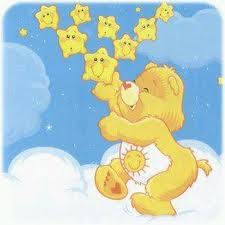 Note For Parents:Check purple folders for any important papersLook for the Alpha Tails book --once letter program has startedHave your child tell you about items brought homeRead at least one bedtime storyBlue folders—fill out reading logDecide if your child wants hot lunch tomorrowYou may want to return library booksCheck the calendar to see if tomorrow is a popcorn day—you do not have to pay for popcorn.  I will buy for the entire class.  Donations are welcome.8:30-8:45Put things away, take attendance, lunch and milk count8:45-9:20Table Time ---Literacy Centers9:20-9:50Kindergarten Camp-a focus on individual needs9:50-10:00Transition and get ready for Recess10:00-10:15Recess10:15 10:30Put things away, use restroom, wash hands, milk/snack10:30-11:00Writing11:00-11:45Math11:45-11:55Story Time   ready for recess11:55-12:10recess12:10-12:20Put things away, use restroom, wash hands, ready for lunch12:20-12:40~~lunch~~12:40-1:15Put things away, use restroom, change shoes – Calendar-- plus skills                 1:15-1:45P.E.1:45-2:00Change shoes get drinks, wash hands, snack2:00- 2:15Phonemic Awareness2:15-2:45Science/ Social Studies2:45-3:05Rest and Quiet reading3:05- 3:25Prepare for dismissal